Международный конкурс новогоднего творчества«Снежинка-2016»В преддверии праздника Новый год и Рождество приглашаем всех желающих принять участие в творческом Конкурсе «Снежинка-2016» Конкурс имеет Международный уровень, работы будут приниматься от жителей Российской Федерации, Республики Казахстан, Республики Беларусь, Республики Армения и Республики Кыргызстан (Киргизия). Официальный язык Конкурса - русский.Конкурс будет интересен в первую очередь детям и подросткам. В рамках него можно подготовить рисунок, сделать своими руками новогоднюю игрушку или стенгазету, написать стих или письмо Деду Морозу. Педагогические работники или родители смогут стать их кураторами, а организации (юридические лица) имеют возможность стать Территориальными кураторами: войти в состав жюри и получить денежную премию.Также приветствуются заявки от лиц старше 18 лет. Взрослый участник может стать не только куратором, но и представить на рассмотрение, к примеру, свою идею карнавального костюма или даже написать письмо Деду Морозу.Прием заявок на участие будет происходить с 10 ноября по 15 декабря 2015 г..Работы будут приниматься с 10 ноября до 25 декабря 2015 г.Работы можно представить в рамках 5 номинаций:1) Конкурсное направление «Рисунки» (принимаются индивидуальные заявки).2) Конкурсное направление «Поделки» (принимаются индивидуальные заявки).3) Конкурсное направление «Новогодний интерьер» (принимаются индивидуальные и коллективные.4) Конкурсное направление «Литературное сочинение» (принимаются индивидуальные заявки).5) Конкурсное направление «Новогодний костюм» (принимаются индивидуальные и коллективные заявки).Оргвзнос составляет 200 руб. за подаваемую работу. Имеются категории участников, имеющие льготы.Призовой фонд для Победителей:- Победитель награждается Сертификатом участника, Дипломом Победителя и ценным призом.- Кураторы-педагоги Победителей смогут получить справку об успехах учащегося/воспитанника (для аттестации).- Лучшие работы будут представлены в СМИ, а Победители будут делегированы для участия в других конкурсных программах (всероссийского и международного уровней).Награждение остальных участников:- Каждый участник получит электронный Сертификат.- Организации, чьи представители направят не менее 45 работ, получат в обязательном порядке Благодарственное письмо (в электронном виде).- Также Благодарственным письмом (в электронном виде) будут награждены кураторы участников, оказавшие помощь в подготовке не менее 15 человек.- Организации, которые направят не менее 100 работ, имеют право делегировать своего представителя в жюри Конкурса.- Все участники смогут бесплатно зарегистрироваться во Всероссийском едином реестре награждений и организаторов конкурсов, и получат соответствующий Сертификат. Таким образом, все участники Конкурса «Снежинка-2016» смогут получить два Сертификата: об участии и регистрации в Реестре. Подробнее о Реестре на сайте  www.verniok.ru.- Благодарственными письмами  также будут награждены участники Благотворительной акции «1+1».- Организации, которые активно проявят себя в качестве Территориальных кураторов Конкурса смогут получить гранты (в среднем) по 50000 руб. на расходы, связанные с празднованием Нового года или зимнего отдыха детей.Порядок участия в прикрепленном файле word.Все вопросы по Конкурсу направляются  на  blago-konkurs@mail.ru или по телефону: 8(915) 419-00-72.С уважением, руководитель Ресурсного центра«Инфраструктура Благотворительности» (www.infrastblago.ru)Володин Сергей Александрович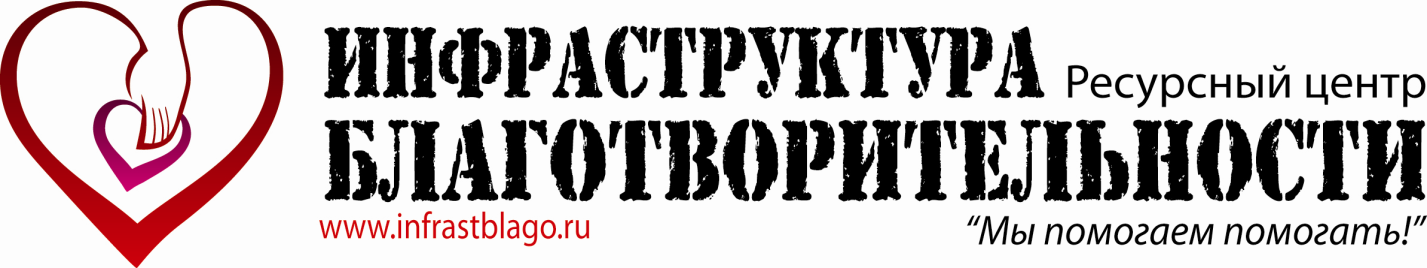 ПОЛОЖЕНИЕМеждународный конкурс новогоднего творчества«Снежинка-2016»В преддверии праздника Новый год и Рождество приглашаем всех желающих принять участие в творческом Конкурсе «Снежинка-2016» (далее - Конкурс). Конкурс имеет Международный уровень, работы будут приниматься от жителей Российской Федерации, Республики Казахстан, Республики Беларусь, Республики Армения и Республики Кыргызстан (Киргизия). Официальный язык Конкурса - русский.Конкурс будет интересен в первую очередь детям и подросткам. В рамках него можно подготовить рисунок, сделать своими руками новогоднюю игрушку или стенгазету, написать стих или письмо Деду Морозу. Педагогические работники или родители смогут стать их кураторами, а организации (юридические лица) имеют возможность стать Территориальными кураторами: войти в состав жюри и получить денежную премию.Также приветствуются заявки от лиц старше 18 лет. Взрослый участник может стать не только куратором, но и представить на рассмотрение, к примеру, свою идею карнавального костюма или даже написать письмо Деду Морозу.Прием заявок на участие будет происходить с 10 ноября по 15 декабря 2015 г.. Работы будут приниматься с 10 ноября до 25 декабря 2015 г.Работы можно представить в рамках 5 номинаций:1) Конкурсное направление «Рисунки» (принимаются индивидуальные заявки).Номинации: - Рисунок на любую новогоднюю или рождественскую тематику.- Новогодняя открытка.2) Конкурсное направление «Поделки» (принимаются индивидуальные заявки).Номинации: - Поделка на любую новогоднюю или рождественскую тематику.- Новогодний персонаж своими руками (Дед Мороз, Снегурочка, Снеговик, Ёлочка, Снежинка и т.д.)-  Символ Нового года (обезьянка) своими руками.- Игрушка на елку.- Новогодняя аппликация (с применением подручных и природных материалов).- ЭкоПоделка на новогоднюю или рождественскую тематику (с применением использованных материалов, бытовых отходов).3) Конкурсное направление «Новогодний интерьер» (принимаются индивидуальные и коллективные заявки).Номинации: - Декорирование интерьера организации к Празднику (украшения должны быть сделаны своими руками).- Новогодняя стенгазета.4) Конкурсное направление «Литературное сочинение» (принимаются индивидуальные заявки).Номинации: - Стихотворение.- Письмо Деду Морозу.5) Конкурсное направление «Новогодний костюм» (принимаются индивидуальные и коллективные заявки).Также работы буду рассматриваться с учетом 5 возрастных групп: 
• 1 группа: 5-8 лет. • 2 группа: 9-13 лет. 
• 3 группа: 14-17 лет.• 4 группа: 18-30 лет.• 5 группа: свыше 30 лет.Принимается неограниченное число конкурсных работ!Один участник может направить на рассмотрение несколько работ.В каждой конкурсной номинации будут выбраны Победители (без ротации призовых мест, количество зависит от общего количества участников). Поощряются также кураторы участников (например, педагоги или родители) и при подаче коллективных заявок - организации (например, образовательные учреждения).Для участия необходимо заполнить заявку, подготовить работу (одну или несколько) и внести организационный взнос. Оргвзнос оплачивается за каждую подаваемую на рассмотрение работу, а в случае коллективной заявки, например, одна работа и несколько авторов - то за каждого автора-участника. Имеется несколько вариантов оплаты:1) Обычный (для всех участников) - 200 руб. (при оплате до 20 ноября -125 руб.).2) Льготный - 150 руб. (экономия 25 %): для представителей организаций, которые ранее принимали участие в конкурсных программах и проектах Ресурсного центра «Инфраструктура Благотворительности» или Литературно-образовательного Портала «ЛИТОБРАЗ»; для воспитанников учреждений для детей-сирот и детей, оставшихся без попечения родителей; и для участников Благотворительной акции «1+1» (подробнее в разделе «БЛАГОТВОРИТЕЛЬНАЯ НОВОГОДНЯЯ АКЦИЯ «1+1»»).Имеется льгота (150 руб. за подаваемую работу) для участников, вступивших в официальную группу РЦ «Инфраструктура Благотворительности» в социальной сети «Вконтакте», а также (обязательно) разместивших на своей странице ссылку на информацию о Конкурсе. Адрес группы   http://vk.com/konkursblago. На одного вступившего приходится льгота на одну работу. Если вступивший является наставником (педагогом), то он может передать право льготного участия кому-либо из подопечных.3) При покупке абонемента - 100 руб. (экономия 50 %): для образовательных организаций, которые приобретут абонемент (20000 руб.) разрешается подача до 200 работ на любое конкурсное направление.«СРОКИ ПРОВЕДЕНИЯ КОНКУРСА»С 15 ноября 2015 г. по 31 мая 2016 г.:
I этап (с 1 октября по 25 декабря 2015 года) – рассмотрение и регистрация поступивших заявок и работ, первоначальный отбор (на соответствие требованиям Конкурса), до 15 декабря 2015 г. (включительно) – прием заявок и оплаты оргвзноса, работы можно направить позже, но не позднее 25 декабря 2015 г..II этап (с 26 декабря 2015 г. по 16 марта 2016 года) – отбор лучших работ.III этап (с 16 марта по 31 мая 2016 года) – процедура награждения. Результаты Конкурса публикуются Оргкомитетом на сайте РЦ «Инфраструктура Благотворительности» www.infrastblago.ru  после 15 марта 2016 года в разделе «Итоги конкурсных программ».«НАГРАЖДЕНИЕ»Призовой фонд для Победителей:- Победитель награждается Сертификатом участника, Дипломом Победителя и ценным призом.- Кураторы-педагоги Победителей смогут получить справку об успехах учащегося/воспитанника (для аттестации).- Лучшие работы будут представлены в СМИ, а Победители будут делегированы для участия в других конкурсных программах (всероссийского и международного уровней).Награждение остальных участников:- Каждый участник получит электронный Сертификат.- Организации, чьи представители направят не менее 45 работ, получат в обязательном порядке Благодарственное письмо (в электронном виде). - Также Благодарственным письмом (в электронном виде) будут награждены кураторы участников, оказавшие помощь в подготовке не менее 15 человек. - Организации, которые направят не менее 100 работ, имеют право делегировать своего представителя в жюри Конкурса.- Все участники смогут бесплатно зарегистрироваться во Всероссийском едином реестре награждений и организаторов конкурсов, и получат соответствующий Сертификат. Таким образом, все участники Конкурса «Снежинка-2016» смогут получить два Сертификата: об участии и регистрации в Реестре. Подробнее о Реестре на сайте  www.verniok.ru.- Благодарственными письмами  также будут награждены участники Благотворительной акции «1+1».- Организации, которые активно проявят себя в качестве Территориальных кураторов Конкурса смогут получить гранты (в среднем) по 50000 руб. на расходы, связанные с празднованием Нового года или зимнего отдыха детей (подробнее в разделе  «О ТЕРРИТОРИАЛЬНОМ КУРАТОРЕ»).«ОРГАНИЗАТОР И ПАРТНЕРЫ КОНКУРСА»Организатор Конкурса (Оргкомитет):
Ресурсный центр «Инфраструктура Благотворительности»  (г. Москва) – www.infrastblago.ru  (руководитель (ИП) Володин Сергей Александрович).Ресурсный центр «Инфраструктура Благотворительности» - это социальное предприятие нового типа, ставящее первоочередным в своей работе реализацию общественно-значимой миссии - продвижение ценностей благотворительности, меценатства и добровольчества.Основное направление деятельности - организация конкурсных программ и просветительских проектов. Все проекты и программы носят общественно-значимый характер. Партнер Конкурса (по конкурсному направлению «Литературное сочинение») :Литературно-образовательного Портала «ЛИТОБРАЗ» (г. Москва) – www. litobraz.ru.Проект-партнер:Всероссийский единый реестр награждений и организаторов конкурсов (г. Москва) – www.verniok.ru.Далее Вы можете ознакомиться с разделами:- ОБЩИЙ ПОРЯДОК УЧАСТИЯ В ПРОЕКТЕ (в нем подробно указан порядок участия, требования к оформлению работ и формы заявок).- ПОРЯДОК ОПЛАТЫ ОРГАНИЗАЦИОННОГО ВЗНОСА (указаны реквизиты для оплаты).- КОНТАКТНАЯ ИНФОРМАЦИЯ.- ОТДЕЛЬНЫЕ ПОЛОЖЕНИЯ (описаны дополнительные требования).- О ТЕРРИТОРИАЛЬНОМ КУРАТОРЕ КОНКУРСА.- БЛАГОТВОРИТЕЛЬНАЯ НОВОГОДНЯЯ АКЦИЯ «1+1».«ОБЩИЙ ПОРЯДОК УЧАСТИЯ В КОНКУРСЕ»Участнику или его представителю необходимо заполнить заявку по Форме № 1, оплатить оргвзнос и подготовить работу. Если участник является представителем какой-либо организации, то на нее необходимо заполнить дополнительную заявку по Форме № 2. Информируем, что для представителей образовательных организаций заполнение заявки по Форме № 2 обязательно, иначе педагоги и сама организация не будут награждены Благодарственными письмами (педагог получает Благодарственное письмо, если он подготовил к участию не менее 15 человек; а учреждение награждается если от ее представителей поступило не менее 45 работ).Все участники должны направить свои заявки и подтверждение оплаты оргвзноса  до 15 декабря 2015 г., работы можно выслать вместе с заявками или позже, но не позднее 25 декабря.По заявкам: Все заявки направляются в одном файле word (.doc). Шрифт 12, Times New Roman, выравнивание текста по ширине. В наименовании файла указывается ФИО или сокращенное наименование организации и номер формы заявки. Если участник направляет несколько работ на несколько номинаций, то все они вносятся в одну таблицу по Форме № 1. На каждую работу заполняется пункт «Номинация», «Форма участия», «Наименование работы» и «Сопроводительный текст к работе», добавив необходимое количество строк. Если направляется одна работа, но у нее несколько авторов, то Форма № 1 заполняется на каждого автора-участника. При отправке в теме письма необходимо указать «Заявки на участие в Конкурсе «Снежинка-2016»» или «Работы на участие в Конкурсе «Снежинка-2016»».По оплате оргвзноса: Документ, подтверждающий оплату, направляется в отсканированном виде (в формате JPEG (.jpg)). Можно внести оргвзнос обычным платежом (разрешается общим за нескольких участников) или на основании Счета, Договора и Акта об оказании услуг. Обратите внимание, что после оплаты необходимо указать точные данные о внесении оргвзноса в пункте «Номер и дата документа, подтверждающего  проведение платежа, сумма оплаты». Оргвзнос оплачивается за каждую подаваемую на рассмотрение работу, в случае коллективной заявки, например, одна работа, но несколько авторов - то за каждого автора-участника. Также обратите внимание на категории участников, претендующих на льготу. По конкурсным направлениям: В рамках конкурсного направления «Рисунки» (индивидуальные заявки) принимаются отсканированные работы формате JPEG (.jpg), в заархивированном документе WinRAR (.zip). В наименовании архива указывается ФИО или сокращенное наименование организации, а в наименовании файла работы ФИО участника.В рамках конкурсных направлений «Поделки» (индивидуальные заявки), «Новогодний интерьер» (индивидуальные или коллективные заявки), «Новогодний костюм» (индивидуальные или коллективные заявки) принимаются фотографии формате JPEG (.jpg), в заархивированном документе WinRAR (.zip). В наименовании архива указывается ФИО или сокращенное наименование организации, а наименовании файла работы ФИО участника (или вид и наименование работы, если несколько авторов). По каждому направлению принимается не более одной фотографии, кроме направления «Новогодний интерьер» (в рамках него не более четырех).В рамках конкурсного направления «Литературное сочинение» (индивидуальные заявки) работы принимаются в файле word (.doc) вместе с заявкой, т.е. сначала идет заявка автора по форме № 1, а за ней текст. Шрифт 12, Times New Roman, выравнивание текста по ширине, не более (!) одной страницы. Заявки и работы направляются на infrastblago-konkurs@yandex.ru, а вопросы по участию на blago-konkurs@mail.ru. Заявки и работы обязательно направляются с одного электронного адреса! Будьте внимательны! По итоговым документам: Для получения Сертификатов и Благодарственных писем необходимо направить заявку по Форме № 3  после оглашения результатов Конкурса на  konkurs-blago@mail.ru. В теме письма необходимо указать «Заявка на Сертификаты в Конкурсе «Снежинка-2016»».Также, пожалуйста, обратите внимание на раздел «ОТДЕЛЬНЫЕ ПОЛОЖЕНИЯ», так указаны дополнительные требования к  работам и порядку участия.Порядок оплаты оргзноса и реквизиты в разделе «ПОРЯДОК ОПЛАТЫ ОРГАНИЗАЦИОННОГО ВЗНОСА». Форма № 1Заявка для участия в Международном конкурсе новогоднего творчества «Снежинка-2016» (направляется на infrastblago-konkurs@yandex.ru)Форма № 2Заявка для участия организациив Международном конкурсе новогоднего творчества «Снежинка-2016»(направляется на infrastblago-konkurs@yandex.ru)Заявка на организацию и заявки на участников должны быть в одном файле word. То есть сначала размещается вышеуказанная форма на организацию, а далее форма заявка по Форме № 1 на каждого участника в отдельности. В электронном письме к данному файлу прикрепляется отсканированный документ, подтверждающий оплату оргвзноса.Форма № 3Заявка для получения Сертификатов и Благодарственных писемв Международном конкурсе новогоднего творчества «Снежинка-2016»(направляется после оглашения результатов Конкурса на  konkurs-blago@mail.ru)«ПОРЯДОК ОПЛАТЫ ОРГАНИЗАЦИОННОГО ВЗНОСА»Размер оргвзноса: 200 руб..Оргвзнос оплачивается за каждую подаваемую на рассмотрение работу, в случае коллективной заявки, например, одна работа и несколько авторов - то за каждого автора-участника. Имеется несколько вариантов оплаты:1) Обычный - 200 руб. (при оплате до 20 ноября -125 руб., экономия 38%)..2) Льготный - 150 руб. (экономия 25 %): для представителей организаций, которые ранее принимали участие в конкурсных программах и проектах Ресурсного центра «Инфраструктура Благотворительности» или Литературно-образовательного Портала «ЛИТОБРАЗ»; для воспитанников учреждений для детей-сирот и детей, оставшихся без попечения родителей; и для участников Благотворительной акции «1+1» (подробнее в разделе «БЛАГОТВОРИТЕЛЬНАЯ АКЦИЯ «1+1»»), а также для участников официальной группы РЦ «Инфраструктура Благотворительности» в социальной сети «Вконтакте».3) При покупке абонемента - 100 руб. (экономия 50 %): для образовательных организаций, которые приобретут абонемент (20000 руб.) разрешается подача до 200 работ на любое конкурсное направление. Абонемент можно приобрести «методом кооперации», т.е. совместно с другими организациями (но не более трех).Два способа оплаты:1) На реквизиты организации (для желающих внести денежные средства через отделение ПАО «Сбербанка России» или другого банка РФ, или списанием со счета юридического лица):Получатель ИП Володин Сергей АлександровичРасч. счет 408 028 109 380 400 065 41 в Сбербанке России ПАО, г. МоскваБИК 044 525 225Кор. счет 301 018 104 000 000 002 25 в Операционном управлении Главного управления Центрального банка Российской Федерации по Центральному федеральному округу г. Москва (ОПЕРУ Москва)ИНН 246 212 875 327ОГРН 311 246 817 900 169Наименование платежа Оргвзнос 2) На карту ПАО «Сбербанка России» (для желающих внести денежные средства через кассу отделения, банкомат данного банка или с помощью системы для физических лиц «СбербанкОнлайн»):676196000149046675 (Maestro)Наименование платежа ОргвзносВ случае необходимости оформления Договора, Счета и Акта об оказании услуг следует направить на blago-konkurs@mail.ru  полные реквизиты организации с указанием количества участников.В Договоре будет указано наименование услуги «Организация участия в Конкурсе», но в связи с тем, что в каждом регионе свои требования к бухгалтерской отчетности, допускается указание услуги таким образом, как это требуется в конкретной организации. Необходимое наименование услуги можно указать вместе с реквизитами. Документы оформляются на сумму свыше 1000 рублей.Полученные средства пойдут на расходы, связанные с организацией Конкурса, а также на финансирование других просветительских проектов. Со всех поступлений оплачивается налог.Внимание! Если по техническим причинам или по причине отдаленности в Вашем населенном пункте продолжительное время не производится банковское обслуживание, разрешается внести организационный взнос посредством перевода с помощью услуг Почты России.В этом случае денежные средства направляются на почтовый адрес Ресурсного центра «Инфраструктура Благотворительности»: 125009, г. Москва, ул. Тверская, д.7,  а/я 98 (Володину Сергею Александровичу).«КОНТАКТНАЯ ИНФОРМАЦИЯ»Ресурсный центр «Инфраструктура Благотворительности»
Контактный почтовый адрес: 125009, г. Москва, ул. Тверская, д.7,  а/я 98.Контактный телефон: 8(915)4190072, 8(499)3913879. Звонки принимаются с 10.00. до 16.00. (время московское).Контактное лицо: Володин Сергей Александрович.Электронный адрес для консультаций: blago-konkurs@mail.ru.Электронный адрес для подачи заявок на участие и работ: infrastblago-konkurs@yandex.ru.Электронный адрес для подачи заявок на Сертификаты и Благодарственные письма: konkurs-blago@mail.ru.Адрес сайта: www.infrastblago.ru.«ОТДЕЛЬНЫЕ ПОЛОЖЕНИЯ»- Участником Конкурса может стать любой желающий. За участие всех лиц, не достигших 18 летнего возраста отвечают родители или другие законные представители (например, педагоги).- Отправка заявок и работ на рассмотрение означает согласие участников и их представителей на обработку персональных данных, а также согласие со всеми условиями данного Положения.- Подтверждением получения Оргкомитетом заявок и работ является письмо-автоответчик с электронного адреса получателя.- Не принимаются  работы, сделанные с помощью компьютерных программ.-  Оргкомитет может дополнительно запросить оригинал работы.- Работы должны не нарушать права и достоинства граждан, и не противоречить Законодательству РФ и условиям настоящего Положения. - На участие в Проекте принимаются работы исключительные, имущественные права на которые не переданы третьему лицу. То есть не принимаются работы, которые были сделаны для коммерческих целей или копируют изображения и текст из книг, фильмов или других произведений.- На рисунках и фотографиях должны отсутствовать повреждения, рамки, подписи автора.- Не принимаются работы религиозной тематики.- Все поля в заявках должны быть заполнены в полном объеме! В случае некорректного заполнения заявки она не будут принята к рассмотрению! Оргкомитет индивидуально не уведомляет об ошибках в заявке, поэтому перед отправкой внимательно ознакомьтесь со всеми разделами Положения.- Заявки и рисунки должны быть отправлены с одного электронного адреса, желательно в одном письме! Данный адрес обязательно должен быть указан в заявке. - Если пакет документов имеет большой электронный вес, то он должен быть направлен в заархивированном документе WinRAR (.zip), а не находиться на каком-либо сервере для скачивания.- Работы не рецензируются.- Следите за правильностью написания наименования файлов и писем. Это необходимо для правильной и оперативной обработки пакета документов. Спасибо за понимание!- Оргкомитет может изменять и дополнять (в одностороннем порядке) правила и порядок проведения Конкурса, а также процедуру награждения, с обязательной публикацией этих изменений на сайте Ресурсного центра www.infrastblago.ru.- Представленные материалы могут быть использованы в информационных и иных целях без выплаты какого-либо вознаграждения.- Приветствуются коллективные заявки от образовательных учреждений, так как помимо  участника будут отмечены как педагоги, так и сама организация. - Оргкомитет не несет ответственности за ненадлежащую работу почтовых, курьерских и провайдерских служб, сетей и средств связи.- Жюри будет состоять из двух частей:Специальный экспертный совет. В его состав будут входить представители Ресурсного центра «Инфраструктура Благотворительности», СМИ, общественных организаций, органов исполнительной и законодательной власти, сотрудники высших и других учебных заведений.Народное жюри. В него могут быть делегированы представители организаций-участников, которые направят в указанные сроки не менее 100 работ. Члены народного жюри не имеют право оценивать работы из представляемого (своего) региона.- Возможны случаи, когда Победители могут быть не определены, если:В данной номинации поступило небольшое  количество работ (до 100 шт.).В данной номинации большинство работ низкого качества, не соответствуют тематике Конкурса или созданы с нарушением авторских прав третьих лиц.«О ТЕРРИТОРИАЛЬНОМ КУРАТОРЕ КОНКУРСА»Территориальным куратором Международного конкурса новогоднего творчества «Снежинка-2016» может быть юридическое лицо, ведущее свою деятельность в сфере детства, молодежной политики, культуры или образования, и желающее внести свой организационный вклад в проведение Международного конкурса новогоднего творчества «Снежинка-2016».Куратором может стать также физическое лицо, но по отдельному согласованию с Оргкомитетом.Срок деятельности Куратора: ноябрь-декабрь 2015 г.Основная цель деятельности - Привлечение новых участников.Плановым показателем является привлечение 500 или 1000 человек.Вознаграждение 25000 или 50000 руб. соответственно.Прием заявок до 1 декабря 2015 г., запросить подробную информацию можно на blago-konkurs@mail.ru (в теме письма необходимо указать «Запрос информации о Территориальном кураторе»).«БЛАГОТВОРИТЕЛЬНАЯ НОВОГОДНЯЯ АКЦИЯ «1+1»»Всероссийская благотворительная акция «1+1» будет проходить в рамках Международного конкурса новогоднего творчества «Снежинка-2016».Цель: Оказать содействие в активном участии представителей учреждений для детей-сирот и детей, оставшихся без попечения родителей в рамках Международного конкурса новогоднего творчества «Снежинка-2016».Участие в Акции может принять любой желающий - необходимо внести оргвзнос в Конкурсе за воспитанников учреждений для детей-сирот и детей, оставшихся без попечения родителей. Можно оплатить участие любого количества работ.Для вышеуказанной категории существует льготный размер оргвзноса: 150 руб. за подаваемую работу. Также таким организациям можно приобрести Абонемент на участие (20000 руб. = участие 200 работ).Выбрать учреждение, которому хотите подарить право на участие в Конкурсе, можно самостоятельно. Если выбор не сделан, Оргкомитет передаст данное право по заявкам самих организаций.Активные участники Акции получат Благодарственные письма и памятные подарки.Также участники Акции имеют право льготного участия при подаче собственных работ на Конкурс  (150 руб.). Количество скидок (льгот) равно количеству оплаченных работ для детей-сирот. Заявка на участие во Всероссийской благотворительной акции «1+1» (на адрес blago-konkurs@mail.ru до 10 декабря 2015 г.)К заявке должен обязательно быть прикреплен отсканированный документ, подтверждающий оплату оргвзносаФИО участника (полностью), дата рождения, возрастная группаРегионКонтактные данные (почтовый адрес, телефон (с указанием кода), электронный адрес)Могут быть указаны данные организацииФИО контактного лица (куратора)Электронный адрес, с которого направляются заявка и работа (обязательно)Количество работНоминацияФорма участия (индивидуальная или коллективная)Наименование работыСопроводительный текст к работеОткуда Вы узнали о данном Конкурсе? (или кто Вам порекомендовал принять участие?)Номер и дата документа, подтверждающего  проведение платежа (оплату оргвзноса), сумма оплатыПрикрепляется отсканированный документПолное наименование организацииСокращенное наименование организацииРегионКонтактные данные организации (почтовый адрес (с указанием индекса), телефон (с указанием кода), электронный адрес (обязательно))ФИО руководителя организацииФИО контактного лицаОбщее количество участниковОбщее количество работКонкурсные направления, в рамках которых будет направлены работыОткуда Вы узнали о данном Конкурсе? (или кто Вам порекомендовал принять участие?)Принимало ли Ваша организация в предыдущих программах и проектах РЦ «Инфраструктура Благотворительности» или Литературно-образовательного Портала «ЛИТОБРАЗ»?Указать наименованиеБудет ли Ваша организация принимать участие в Благотворительной акции «1+1»?Хотела бы Ваша организация стать Территориальным куратором Конкурса?Подробную информацию можно запросить на blago-konkurs@mail.ruНомер и дата документа, подтверждающего  проведение платежа (оплату оргвзноса), сумма оплаты- Прикрепляется отсканированный документ- На нескольких участников оргвзнос может быть оплачен общим чекомСокращенное наименование организацииЗаполняется если участники являются представителями какой-либо организацииКонтактные данные организации (почтовый адрес, телефон (с указанием кода), электронный адрес)Заполняется если участники являются представителями какой-либо организацииФИО руководителя организацииЗаполняется если участники являются представителями какой-либо организацииФИО (полностью)  кураторов, оказавших помощь в подготовке участников Конкурса (куратор получает Благодарственное письмо если он подготовил к участию не менее 15 человек, то есть на каждого указанного куратора должно приходиться не менее 15 участников!)Заполняется если участники являются представителями какой-либо организацииЭлектронный адрес, с которого были направлены заявки и работы (обязательно)Общее количество участниковОбщее количество работФИО (полностью) всех участниковВаши предложения по организации данного КонкурсаФизическое или юридическое лицоФИО или наименование организации (с указанием ФИО контактного лица)Контактные данныеОткуда Вы узнали о данном Акции? (или кто Вам порекомендовал принять участие?)Количество оплаченных работНомер и дата документа, подтверждающего  проведение платежа (оплату оргвзноса), сумма оплатыУчреждение, которому бы Вы хотели бы подарить право бесплатного участия (полное наименование и контактные данные)